ПУБЛИЧНЫЙ ДОКЛАД за 2018  год Муниципального бюджетного дошкольного образовательного учреждения детского сада   №  35 села Ачан Амурского муниципального района  Хабаровского края Юридический адрес: 682636, Хабаровский край, Амурский район, с. Ачан, ул. Советская, 21телефон: 8(42142)45-4-16, т/факс: нетадрес электронной почты: kile.mbdou35@yandex.ruУчредитель –  орган местного самоуправления – муниципальное образование- Амурский муниципальный район в лице управления образования администрации Амурского муниципального района Хабаровского краяЗаведующий Киле Светлана ГригорьевнаЛицензия 01 марта 2016 серия 27ЛО1 № 0001340, регистрационный№ 2241 выдано Министерством образования и науки Хабаровского края, срок действия бессрочно.Срок прохождения государственной аттестации и аккредитации: 16.09.2009  свидетельство о государственной аккредитации регистрационный № 187 ДД 0140131. Общие характеристики заведения.Учреждение располагается в отдельном типовом здании, общей площадью 307,1 кв.м., проектной   мощностью 2 группы на 35 мест. ДОУ находится в ближайшем окружении с другими учреждениями: МБОУ СОШ с.Ачан, Администрация сельского поселения «Село Ачан», фельдшерско-акушерский пункт, с которыми налажено тесное сотрудничество. Режим работы: пятидневная рабочая неделя (понедельник-пятница), в режиме сокращенного дня (10-часового пребывания).График работы Учреждения: с 7.30 часов до 17.30 часов.Выходные дни: суббота, воскресенье, праздничные дни.	Выполняя социальный заказ, в ДОУ функционируют  2 группы общеразвивающей направленности с 1,5 до 3 лет – 20 детей и с 3-7 лет – 22 детей, с общим количеством детей 42человек. Органы государственно-общественного управления в ДОУ:- общее собрание работников;- педагогический совет;- общее родительское собрание;- попечительский совет.2. Особенности образовательного процессаУчреждение обеспечивает получение дошкольного образования, присмотр и уход за воспитанниками в возрасте от 1,5 лет до 7 лет.Образовательная деятельность по образовательным программам дошкольного образования в Учреждении, осуществляется в группах.В группах общеразвивающей направленности осуществляется реализация основная общеобразовательная программа дошкольного образования.дошкольное образование детей с ограниченными возможностями здоровья  организовано совместно с другими детьми в том числе дети-инвалиды, обучаются по адаптированной образовательной программе. О так же в соответствии с индивидуальной программой реабилитации. Освоение образовательной программы осуществляется с 01 сентября по 31 мая текущего года, в середине года для воспитанников организуются недельные каникулы. В дни каникул и летний период проводится непосредственно образовательная деятельность эстетически-оздоровительного цикла. Образовательная программа Учреждения обеспечивает развитие личности, мотивации и способностей детей в различных видах деятельности и охватывает следующие структурные единицы, представляющие определенные направления развития и образования воспитанников: - социально-коммуникативное развитие;- познавательное развитие;- речевое развитие;- художественно-эстетическое развитие;- физическое развитие. 
Программно-методическое обеспечение:В ДОУ рационально используются основная образовательная программа дошкольного образования с набором парциальных программ, набор которых обеспечивает оптимальную нагрузку на ребенка.- Основная образовательная программа дошкольного образования разработана на основе комплексной программы «От рождения до школы» под ред. Н.Е.Вераксы, Т.С. Комаровой, М.А. ВасильевойСреди приоритетных задач воспитательно-образовательного процесса выделяются:- охрана жизни и укрепление здоровья детей- развитие речи с ориентацией национально- региональному компонентуДополнительные образовательные программы:- Познавательной и речевой  направленностиПарциальная программа «Обучение дошкольников грамоте» Л.Е. Журовой.Направлена на развитие у детей фонематического слуха, речевого внимания, овладение звуковым анализом слова,  обучение грамоте, дифференциации гласных, твердых и мягких согласных звуков, получении знаний о слоговом строении слов, о словесном ударении, развитие активной мыслительной деятельности, работоспособности.Парциальная программа «Обучение детей нанайскому языку» Г.Н. Оненко - Воспитание любви к родному языку;- Приобщение к культурным ценностям своего народа;- обучение устной речи и развитие потребности общения на родном языке;Дополнительные образовательные  услуги:- парциальная программа «Школа этнографии и прикладного искусства» Н.И.Бояринцева.Целью программы является -ознакомление детей через все виды деятельности (лепку, аппликацию, рисование) с разными видами декоративно-прикладного искусства нанайского народа, нанайским орнаментом;-формирование у дошкольников основ эстетической культуры с использованием материала об обычаях, традициях и культуре нанайского народа. Данные о дополнительных услугах, оказываемых ДОУ.3. Условия осуществления образовательного процесса.Площадь земельного участка составляет , ограждена по периметру деревянным  забором. На участке созданы все условия для игровой и спортивной деятельности детей. Имеются  веранды, игровая площадка для детей с  2 песочницами, игровым комплексом с горкой и спортивным оборудованием, дорожками «Здоровья», оборудованием для сохранения равновесия «Змейка», шведской стенкой, полосой препятствий, мишенью «Ромашка», качелями двух видов: маятник и вращающимися вокруг оси. Участок озеленен деревьями, клумбами и цветниками. С целью создания условий для познавательной и проектной деятельности детей, в учреждении проведены смотры-конкурсы на лучшую птичью кормушку, на лучшее уличное игровое нестандартное оборудование, на лучший участок, на лучшую снежную постройку.Здание ДОУ включает в себя:- 2 групповых помещения с оборудованными спальными комнатами;- кабинеты: заведующей и бухгалтерии совмещены;- кабинет завхоза;- сопутствующие помещения (прачечная, пищеблок, пищевой и бельевой склады).Материально-технические и медико-социальные условия пребывания детей в ДОУ обеспечивают достаточный  уровень всестороннего развития дошкольников в соответствии с их возрастными и индивидуальными особенностями. Вопросы охраны труда и техники безопасности решаются согласно плану работы комиссии по охране труда, антитеррористической безопасности и приказами от 25.06.2018 № 29-Д «О назначении ответственных лиц за осуществление производственного контроля, по соблюдению промышленной безопасности и охраны труда», от 16.07.2018  №37-Д  «О назначении ответственных лиц по антитеррористической безопасности», от 31.08.2018 № 56-Д «О создании комиссии по охране труда», от 31.08.2018 № 57-Д «О внутриобъектовом режиме организации». Разработан план работы с детьми  по детскому дорожно-транспортному травматизму (ДДТТ) и основам безопасности жизнедеятельности  детей. В учреждении функционирует пожарная сигнализация. Оборудованы уголки безопасности «Юный пешеход», «Пожарная безопасность».В ДОУ организовано трехразовое питание: завтрак, обед и усиленный полдник, в соответствии с требованиями СанПиН 2.4.1.3049-13 от 15.05.2013 согласно разделу 15. Требования к составлению меню для организации питания детей разного возраста.Соответствие нормам физиологической потребности детей в пищевых веществах и энергии (в день)4. Результаты деятельности ДОУДля обеспечения индивидуализации и дифференциации педагогического процесса в ДОУ проводится мониторинг здоровья и развития детей.Заболеваемость воспитанников ДОУУровень здоровья воспитанников ДОУСостояние здоровья детей в периоде адаптации на 1 месяце пребыванияФизическая подготовленность (результаты тестирования – 3-7 лет)Санитарно-оздоровительные мероприятия в МБДОУ осуществляются по плану мероприятий  ДОУ.С целью повышения профессионального уровня всех участников педагогического процесса педагогический и детский коллективы приняли участие в следующих мероприятиях:- в тематической неделе: «Я – талантлив!», «Национальная культура народа – Нани!»;- консультации «Формы взаимодействия с родителями по реализации проектов»;- участие в муниципальных педагогических чтениях   «Воспитать человека – обязанность, право, миссия современного образования»: Киле Н.В., воспитателя с темой выступления: «Создание условий для успешного овладения этнонациональной культуры средствами разнообразной деятельности детей дошкольного возраста»,  Ходжер Н.С. с темой «В гостях у кукол - Акоан»;- участие в муниципальном фотоконкурсе «Поймай мгновенье в объектив» Гейкер Н.С., Бельды Т.А.;- в заочном краевом фото-, видеоконкурсе «Событийный детский сад» при  ХК ИРО – Гейкер Н.С., воспитатель призер, диплом II степени; - Публикация на официальном сайте издания slovopedagoga.ru  учебно-методический материал статья из опыта работы Киле Н.В., воспитатель.- Самообразование «Создание условий для успешного овладения этнонациональной культуры средствами разнообразной деятельности детей дошкольного возраста» - Киле Н.В., воспитатель. 5. Кадровый потенциалДанные о педагогах, реализующих образовательные программы  дошкольного образования. Численность воспитанников ДОУ на 01.01.2019 г. – 42 человека, педагогов – 3 воспитателя, 1/0,13 ставки инструктор по физической культуре, внешний совместитель педагог-психолог 1/0,17 ставки. Заведующий по совместительству 0,5 музыкального руководителя.  Всего сотрудников – 20 человек. На 1 педагога приходится – 10,5 воспитанников, на 1 сотрудника ДОУ  приходится  - 2,1 воспитанника.6. Финансовые ресурсы ДОУ и их использованиеПоказатели по поступлениям и выплатам Учреждения (подразделения)на 31  декабря  2018 год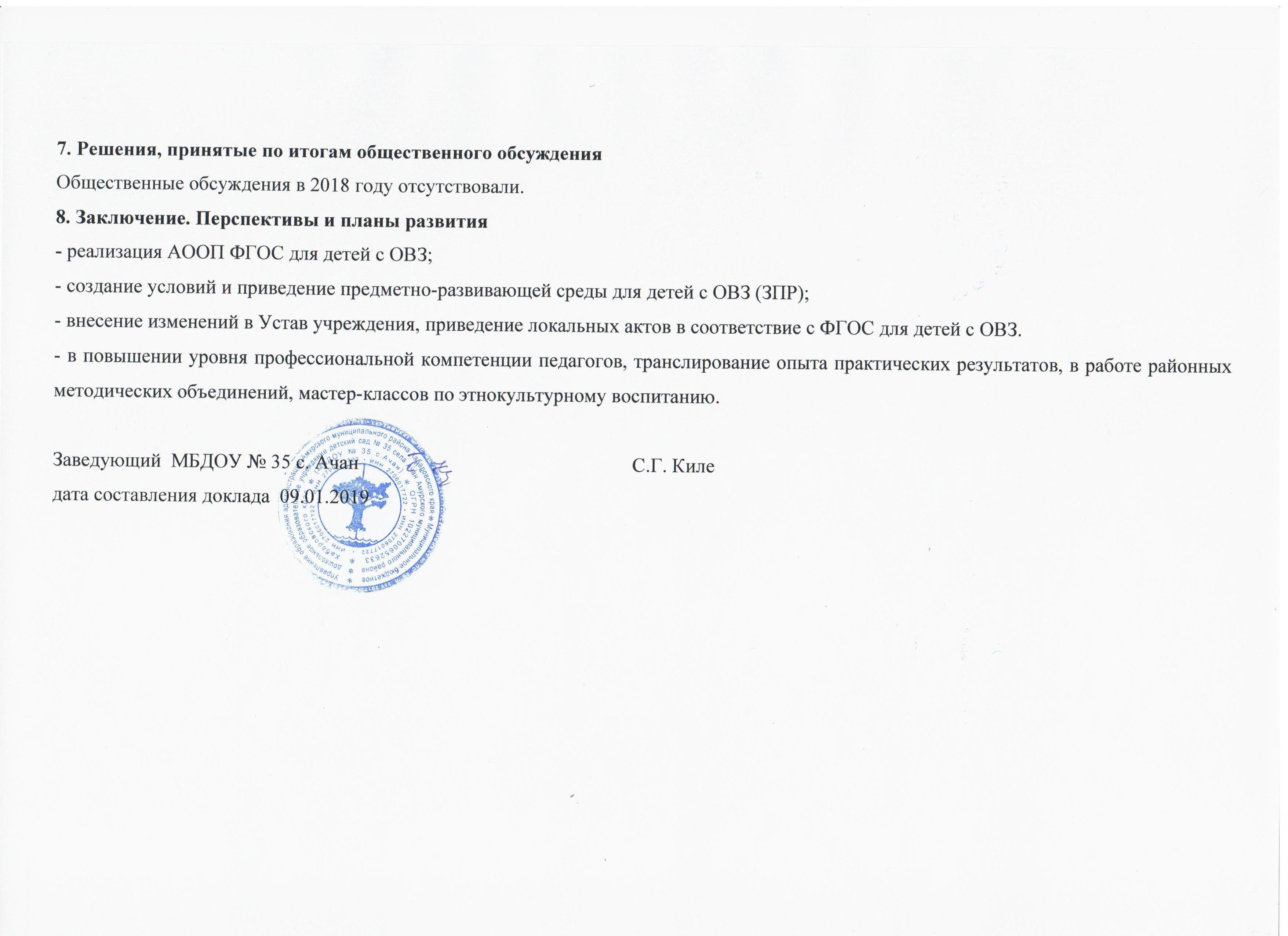 №Наименование кружков, секций, студийЧисло занима- ющихсявозрастБез оплатыруководитель1Кружок «Мэрген» физкультурно- спортивной  направленности155-7Без оплатыКиле Н.В., инструктор по физической культуре2Кружок «Паксикан» художественно-эстетической направленности 154-7Без оплатыХоджер Н.С., воспитатель3Кружок «Фантазеры-малыши» технической направленности105-7Без оплаты Гейкер Н.С., воспитательСоответствиеНормирование(3-7 лет)Фактически, %Энергетическая ценность (ккал)14001400Белки (г)4045Жиры (г)4547Углеводы (г)195200От  1,5 до 7 летОбщая заболеваемость 315Инфекционная заболеваемость-Дни пропуска по болезни1 реб. в год7,5Процент часто болеющих детей-21%Группа здоровьяКоличество детей% соотношение1 группа здоровья2457,1%2 группа здоровья1330,9%3 группа здоровья512%4 группа здоровья--            ВозрастКол-во поступившихНе болели на 1 месяце (%)1,5-2771,4%2-3--Всего до 3-х лет771,4% Уровень физической подготовленностиколичество                    %Низкий630%Средний1155%Высокий315%ДолжностьКоличество работниковАдминистрацияПедагогический составПомощники  воспитателяОбслуживающий персонал23411Образование%Высшее 33,3Среднее профессиональное66,7Аттестовано%Высшая категориянет1 категория1/33,3Соответствие занимаемой должности1/33,3%Не имеют категории1/33,4%№Название образовательной программы, авторФамилия, имя, отчествоОбразование, специальность по дипломуКвалиф. категорияПедагоги-ческий стажОбразовательные курсы (когда, какие)1Комплексная  программа «От рождения до школы» Н.Е.Вераксы «Обучение грамоте в детском саду» Л.Е. Журовой;«Обучение детей нанайскому языку» Г.Н. ОненкоХоджер Нина СергеевнаБиробиджанское педагогическое училище, воспитатель в дошкольных учреждениях 133Российский Красный Крест «Первая помощь», 2017, 16 часовООО «Инфоурок» по теме «Познавательное и речевое развитие дошкольного возраста в условиях реализации ФГОС», 2018, 108 часов2Комплексная  программа «От рождения до школы» Н.Е.Вераксы «Обучение грамоте в детском саду» Л.Е. Журовой;«Обучение детей нанайскому языку» Г.Н. ОненкоГейкер Наталья СергеевнаГОУ СПО «Комсомольский-на-Амуре педагогический колледж»СЗД7КГБОУ ДПО ХК ИРО «Менеджмент в сфере образования», 600 часов, 2014 г.НОУ «Институт позитивных технологий и консалтинга», по теме «Развитие речи дошкольников как необходимое условие успешного личностного развития в условиях реализации  ФГОС ДО» 72 часа, 2016 г.ООО «Инфоурок», «Система сопровождения ребенка с ОВЗ в общеразвивающем детском саду», 108 часов, 2018 г.3Комплексная  программа «От рождения до школы» Н.Е.Вераксы «Обучение грамоте в детском саду» Л.Е. Журовой;«Обучение детей нанайскому языку» Г.Н. ОненкоКиле Надежда ВячеславовнаФГБОУ ВО «Амурский гуманитарно-педагогический университет», бакалавр 44.03.01 педагогическое образование-5ООО «Инфоурок», «Система сопровождения ребенка с ОВЗ в общеразвивающем детском саду», 108 часов, 2018 г.;Российский Красный Крест «Первая помощь», 2018, 16 часов;ООО «Столичный учебный центр» по теме «Проектная и исследовательская деятельность: Педагогические основы применения в условиях реализации ФГОС», 2018, 72 часовНаименование показателяКод строкиКод по бюджетной классификации Российской ФедерацииОбъем финансового обеспечения, руб. (с точностью до двух знаков после запятой - 0,00)Объем финансового обеспечения, руб. (с точностью до двух знаков после запятой - 0,00)Объем финансового обеспечения, руб. (с точностью до двух знаков после запятой - 0,00)Объем финансового обеспечения, руб. (с точностью до двух знаков после запятой - 0,00)Объем финансового обеспечения, руб. (с точностью до двух знаков после запятой - 0,00)Объем финансового обеспечения, руб. (с точностью до двух знаков после запятой - 0,00)Объем финансового обеспечения, руб. (с точностью до двух знаков после запятой - 0,00)Объем финансового обеспечения, руб. (с точностью до двух знаков после запятой - 0,00)Наименование показателяКод строкиКод по бюджетной классификации Российской Федерациивсегов том числе:в том числе:в том числе:в том числе:в том числе:в том числе:в том числе:Наименование показателяКод строкиКод по бюджетной классификации Российской Федерациивсегосубсидии на финансовое обеспечение выполнения государственного (муниципального) задания из федерального бюджета, бюджета субъекта Российской Федерации (местного бюджета)субсидии на финансовое обеспечение выполнения государственного задания из бюджета Федерального фонда обязательного медицинского страхованиясубсидии, предоставляе-мые в соответствии с абзацемвторым пункта 1 статьи 78.1 Бюджетного кодекса Российской Федерациисубсидии на осуществление капитальных вложенийсредства обязательного медицинского страхованияпоступления от оказания услуг (выполнения работ) на платной основе и от иной приносящей доход деятельностипоступления от оказания услуг (выполнения работ) на платной основе и от иной приносящей доход деятельностиНаименование показателяКод строкиКод по бюджетной классификации Российской Федерациивсегосубсидии на финансовое обеспечение выполнения государственного (муниципального) задания из федерального бюджета, бюджета субъекта Российской Федерации (местного бюджета)субсидии на финансовое обеспечение выполнения государственного задания из бюджета Федерального фонда обязательного медицинского страхованиясубсидии, предоставляе-мые в соответствии с абзацемвторым пункта 1 статьи 78.1 Бюджетного кодекса Российской Федерациисубсидии на осуществление капитальных вложенийсредства обязательного медицинского страхованиявсегоиз них гранты123455.1678910Поступления от доходов, всего:100X11062484,278416124,831691792,3954567,14в том числе:доходы от собственности110120XXXXXдоходы от оказания услуг, работ12013011062484,278416124,83XX954567,14доходы от штрафов, пеней, иных сумм принудительного изъятия130XXXXXбезвозмездные поступления от наднациональных организаций, правительств иностранных государств, международных финансовых организаций140XXXXXиные субсидии, предоставленные из бюджета1501801691792,3X1691792,3XXXпрочие доходы160XXXXдоходы от операций с активами180XXXXXXВыплаты по расходам, всего:200X11062484,278416124,831691792,3954567,14в том числе на: выплаты персоналу всего:2101107797017,63из них:оплата труда и 2111115960297,15671408,21288888,89начисления на выплаты по оплате труда2131191836720,531836720,53социальные и иные выплаты населению, всего260573031,41573031,41из них:263321115706,17115706,17262321457325,24457325,24уплату налогов, сборов и иных платежей, всего23061867,135159210275,13из них:налог на имущество и земельный налог2308515159251592Пеня 85310275,1310275,13безвозмездныеперечисленияорганизациям240прочие расходы (кроме расходов на закупку товаров, работ, услуг)250расходы на закупку товаров, работ, услуг, всего2602442588056,11616850,09829872944292,01Поступление финансовых активов, всего:300Xиз них:увеличение остатков средств310510прочие поступления320Выбытие финансовых активов, всего400XИз них:уменьшение остатков средств410610прочие выбытия420Остаток средств на начало года500XОстаток средств на конец года600X